Hochhalten zu zweit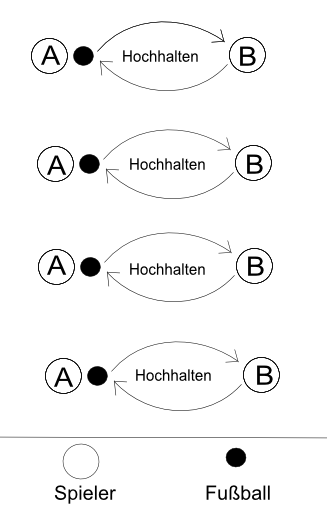 MaterialPro 2er-Gruppe: 1 FußballBeschreibungRunde 1: Der Kurs wird in 2er-Gruppen aufgeteilt. Schüler A hat den Ball. Schüler B steht im gegenüber. Beide Schüler spielen sich den Ball zu ohne, dass dieser den Boden berührt.